Dyffryn Clwyd Mission Area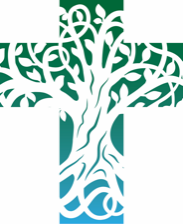 Sunday 6th June 2021 FIRST SUNDAY AFTER TRINITY Prayers for those in particular need: If you know anyone who would like to be included in our weekly prayer list across our churches – please email the administrator by Thursday lunchtime each week on  admin@dyffrynclwyd.co.uk;  We continue to hold in our prayers, those who are sick or in particular need especially: David; Merion; Frank; Mari; Casandra; Eirlys; Pat, May; Briony; Janet; Sylvia; Lesley; Sandra; Faith; Sheila;; Peter; Ion & Monica; Val; Margaret; John; Suzanne; Rosemary Williams; Michael and Rosita; Stella and family; Colin Edwards; Bert Harrison; Sian Harrison; Zackery Okane; Nia Edwards. Susan Davies, Tony Howarth, John Whitworth; the Roberts family. Nursing Homes and Care Homes: We continue to pray for all those who live and work in our nursing and residential care homes. ----------------------------------------------------------------------------------------------------------------------------------MASKS MUST BE WORN IN CHURCHIF YOU HAVE A MEDICAL EXEMPTION PLEASE INFORM THE CLERGY.Services for 13th June 2021Please book a place and join us on Sunday 13th June 2021:  9.00 am Llanrhydd, Llanarmon;             9.30 am Clocaenog; 10.30 am St Peter’s Ruthin & Llanbedr DC; 11.00 am Llanfair DC;                           4.00 pm Llanfwrog and Llanynys; 10.30 am Llanychan Morning PrayerBook a place at Worship Booking – Dyffryn Clwyd; this link will take you directly to the page. Scroll down and all the services for Sunday will be visible for you to book, please follow the link. If you are unable to book online for whatever reason, please contact the church wardens or the clergy, who will do this for you. Online services. If you cannot join us in person, you will find the Sunday celebration of Holy Eucharist available live at 10.30 am www.dyffrynclwyd.co.uk/Live; with daily services available online Mon-Sat from 10.00 am.  Wednesday 2nd  June:  Saw the first meeting of our regular monthly Prayer for Growth meeting via zoom.  We pray for our Mission Area - corporate, numerical, personal, relational, via a zoom link. These will be held monthly on the 1st Wednesday of the month and the next one is scheduled for 7th July.  If you need more information, please contact Judi.  We will send you the zoom link nearer the time. judigait@yahoo.co.uk. Saturday 12th of June 2pm to 4pm: Nature Count in Llanbedr DC Church - As part of Caring for God’s Acre project we’re holding an afternoon in Llanbedr to survey the churchyard and discover what wildlife is growing there, with coffee and cake and activities for kids it promises to be a fun afternoon. Everyone welcome.Readings for Next Sunday 13th June 2021 ~ SECOND SUNDAY AFTER TRINITY1 Samuel 15.34 – 16.13 / Psalm 20 / 2 Corinthians 5. 6-10, [11-13,] 14-17 / Mark 4. 26-34Readings for Corpus ChristiGenesis 14:18-20 / Psalm 116:10-17 / 1 Corinthians 11:23-26 / John 6:51-58A reading from 1 Samuel   (8.4-11, 16-20)Then all the elders of Israel gathered together and came to Samuel at Ramah, and said to him, ‘You are old and your sons do not follow in your ways; appoint for us, then, a king to govern us, like other nations.’But the thing displeased Samuel when they said, ‘Give us a king to govern us.’ Samuel prayed to the Lord, and the Lord said to Samuel, ‘Listen to the voice of the people in all that they say to you; for they have not rejected you, but they have rejected me from being king over them. Just as they have done to me, from the day I brought them up out of Egypt to this day, forsaking me and serving other gods, so also they are doing to you. Now then, listen to their voice; only – you shall solemnly warn them, and show them the ways of the king who shall reign over them.’So Samuel reported all the words of the Lord to the people who were asking him for a king. He said, ‘These will be the ways of the king who will reign over you: he will take your sons and appoint them to his chariots and to be his horsemen, and to run before his chariots.‘He will take your male and female slaves, and the best of your cattle and donkeys, and put them to his work. He will take one-tenth of your flocks, and you shall be his slaves. And in that day you will cry out because of your king, whom you have chosen for yourselves; but the Lord will not answer you in that day.’But the people refused to listen to the voice of Samuel; they said, ‘No! but we are determined to have a king over us.’Psalm 1381 I will give thanks to you, O Lord, with my / whole / heart:  before the gods will / I sing / praise to / you.2 I will bow down towards your holy temple and praise your name, because of your / love and / faithfulness:  for you have glorified your name * / and your / word above / all things.3 In the day that I called to you, you / answered / me:  you / put new / strength in my / soul.4 All the kings of the earth shall / praise you, O / Lord:  for they have / heard the / words of your / mouth.5 They shall sing of the / ways of the / Lord:  that great is the / glory / of the / Lord.6 Though the Lord be high, he watches / over the / lowly:  as for the proud, he re/gards them / from a/far.7 Though I walk in the midst of trouble, / you • will pre/serve me:  you will stretch forth your hand against the fury of my enemies; / your right / hand will / save me.8 The Lord shall make good his / purpose / for me:  your loving-kindness, O Lord, endures for ever;  for/sake • not the / work of your / hands.A reading from 2 Corinthians   (4.13 - 5.1)But just as we have the same spirit of faith that is in accordance with scripture – ‘I believed, and so I spoke’ – we also believe, and so we speak, because we know that the one who raised the Lord Jesus will raise us also with Jesus, and will bring us with you into his presence. Yes, everything is for your sake, so that grace, as it extends to more and more people, may increase thanksgiving, to the glory of God.So we do not lose heart. Even though our outer nature is wasting away, our inner nature is being renewed day by day. For this slight momentary affliction is preparing us for an eternal weight of glory beyond all measure, because we look not at what can be seen but at what cannot be seen; for what can be seen is temporary, but what cannot be seen is eternal.For we know that if the earthly tent we live in is destroyed, we have a building from God, a house not made with hands, eternal in the heavens.St Mark   (3.20-35)And the crowd came together again, so that they could not even eat. When his family heard it, they went out to restrain him, for people were saying, ‘He has gone out of his mind.’ And the scribes who came down from Jerusalem said, ‘He has Beelzebub, and by the ruler of the demons he casts out demons.’And he called them to him, and spoke to them in parables, ‘How can Satan cast out Satan? If a kingdom is divided against itself, that kingdom cannot stand. And if a house is divided against itself, that house will not be able to stand. And if Satan has risen up against himself and is divided, he cannot stand, but his end has come. But no one can enter a strong man’s house and plunder his property without first tying up the strong man; then indeed the house can be plundered.‘Truly I tell you, people will be forgiven for their sins and whatever blasphemies they utter; but whoever blasphemes against the Holy Spirit can never have forgiveness, but is guilty of an eternal sin’ – for they had said, ‘He has an unclean spirit.’Then his mother and his brothers came; and standing outside, they sent to him and called him. A crowd was sitting around him; and they said to him, ‘Your mother and your brothers and sisters are outside, asking for you.’And he replied, ‘Who are my mother and my brothers?’ And looking at those who sat around him, he said, ‘Here are my mother and my brothers! Whoever does the will of God is my brother and sister and mother.’Post Communion PrayerEternal Father, we thank you for nourishing us with these heavenly gifts: may our communion strengthen us in faith, build us up in hope, and help us grow in love;  for the sake of Jesus Christ our Lord.  AmenColectO Dduw, nerth pawb sy’n ymddiried ynot, derbyn yn drugarog ein gweddïau a chan na allwn, gan wendid ein natur farwol, wneud dim da hebot ti, caniatâ inni gymorth dy ras, fel wrth gadw dy orchmynion y bo i ni dy foddhau ar ewyllys a gweithred; trwy Iesu Grist dy Fab ein Harglwydd, sy’n fyw ac yn teyrnasu gyda thi, yn undod yr Ysbryd Glân, yn un Duw, yn awr ac am byth.Amen.Ôl GymunDad tragwyddol, diolchwn i ti am ein maethu â’r rhoddion nefol hyn:  bydded i’n cymundeb ein nerthu mewn ffydd, ein hadeiladu mewn gobaith, a’n cynorthwyo i dyfu mewn cariad;  er mwyn Iesu Grist ein Harglwydd.Amen.Darlleniad o 1 Samuel   (8.4-11, 16-20)Felly cyfarfu holl henuriaid Israel, a mynd at Samuel i Rama, a dweud wrtho, "Yr wyt ti wedi mynd yn hen, ac nid yw dy feibion yn cerdded yn dy lwybrau di; rho inni'n awr frenin i'n barnu, yr un fath â'r holl genhedloedd."	Gofidiodd Samuel eu bod yn dweud, "Rho inni frenin i'n barnu", a gweddïodd Samuel ar yr Arglwydd. Dywedodd yr Arglwydd wrth Samuel, "Gwrando ar y bobl ym mhopeth y maent yn ei ddweud wrthyt, oherwydd nid ti ond myfi y maent yn ei wrthod rhag bod yn frenin arnynt. Yn union fel y gwnaethant â mi o'r dydd y dygais hwy i fyny o'r Aifft hyd heddiw, sef fy ngadael a gwasanaethu duwiau eraill, felly hefyd y gwnânt â thithau. Gwrando'n awr ar eu cais, ond gofala hefyd dy fod yn eu rhybuddio'n ddifrifol ac yn dangos iddynt ddull y brenin a fydd yn teyrnasu arnynt."	Mynegodd Samuel holl eiriau'r Arglwydd wrth y bobl oedd yn gofyn am frenin ganddo, a dweud, "Dyma ddull y brenin a fydd yn teyrnasu arnoch: fe gymer eich meibion a'u gwneud yn gerbydwyr ac yn farchogion i fynd o flaen ei gerbyd.	ac yn cymryd eich llafurwyr a'ch morynion, eich bustych gorau a'ch asynnod, ar gyfer ei waith ei hun. Fe ddegyma'ch defaid, a byddwch chwithau'n gaethweision iddo. A'r dydd hwnnw byddwch yn protestio oherwydd y brenin y byddwch wedi ei ddewis; ond ni fydd yr Arglwydd yn eich ateb y diwrnod hwnnw."	Gwrthododd y bobl wrando ar Samuel. "Na," meddent, "y mae'n rhaid inni gael brenin, i ni fod yr un fath â'r holl genhedloedd, gyda brenin i'n barnu a'n harwain i ryfel ac ymladd ein brwydrau."Dyma air yr Arglwydd.	Diolch a fo i Dduw.Salm 1381 Clodforaf di â'm holl galon, canaf fawl i ti yng ngŵydd duwiau.2 Ymgrymaf tuag at dy deml sanctaidd, a chlodforaf dy enw am dy gariad a'th ffyddlondeb,2a oherwydd dyrchefaist dy enw a'th air uwchlaw popeth.3 Pan elwais arnat, atebaist fi, a chynyddaist fy nerth ynof.4 Bydded i holl frenhinoedd y ddaear dy glodfori, O Arglwydd, am iddynt glywed geiriau dy enau;5 bydded iddynt ganu am ffyrdd yr Arglwydd, oherwydd mawr yw gogoniant yr Arglwydd.6 Er bod yr Arglwydd yn uchel, fe gymer sylw o'r isel, ac fe ddarostwng y balch o bell.7 Er imi fynd trwy ganol cyfyngder, adfywiaist fi;7a estynnaist dy law yn erbyn llid fy ngelynion, a gwaredaist fi â'th ddeheulaw.8 Bydd yr Arglwydd yn gweithredu ar fy rhan. O Arglwydd, y mae dy gariad hyd byth; paid â gadael gwaith dy ddwylo.Darlleniad o 2 Corinthiaid   (4.13 - 5.1)Gan fod gennym ni yr un ysbryd crediniol yr ysgrifennir amdano yng ngeiriau'r Ysgrythur, "Credais, ac am hynny y lleferais", yr ydym ninnau hefyd yn credu, ac am hynny yn llefaru, gan wybod y bydd i'r hwn a gyfododd yr Arglwydd Iesu ein cyfodi ninnau hefyd gyda Iesu, a'n gosod ger ei fron gyda chwi. Oherwydd er eich mwyn chwi y mae'r cyfan, fel y bo i ras Duw fynd ar gynnydd ymhlith mwy a mwy o bobl, ac amlhau'r diolch fwyfwy er gogoniant Duw.	Am hynny, nid ydym yn digalonni. Er ein bod yn allanol yn dadfeilio, yn fewnol fe'n hadnewyddir ddydd ar ôl dydd. Oherwydd y baich ysgafn o orthrymder sydd arnom yn awr, darparu y mae, y tu hwnt i bob mesur, bwysau tragwyddol o ogoniant i ni, dim ond inni gadw'n golwg, nid ar y pethau a welir, ond ar y pethau na welir. Dros amser y mae'r pethau a welir, ond y mae'r pethau na welir yn dragwyddol.	Gwyddom, os tynnir i lawr y babell ddaearol hon yr ydym yn byw ynddi, fod gennym adeilad oddi wrth Dduw, tŷ nad yw o waith llaw, sydd yn dragwyddol yn y nefoedd.Dyma air yr Arglwydd.	Diolch a fo i Dduw.Gwrandewch Efengyl Crist yn ôl Sant Marc   (3.20-35)	Gogoniant i ti, O Arglwydd.Daeth i'r tŷ; a dyma'r dyrfa'n ymgasglu unwaith eto, nes eu bod yn methu cymryd pryd o fwyd hyd yn oed. A phan glywodd ei deulu, aethant allan i'w atal ef, oherwydd dweud yr oeddent, "Y mae wedi colli arno'i hun." A'r ysgrifenyddion hefyd, a oedd wedi dod i lawr o Jerwsalem, yr oeddent hwythau'n dweud, "Y mae Beelsebwl ynddo", a, "Trwy bennaeth y cythreuliaid y mae'n bwrw allan gythreuliaid."	Galwodd hwy ato ac meddai wrthynt ar ddamhegion: "Pa fodd y gall Satan fwrw allan Satan? Os bydd teyrnas yn ymrannu yn ei herbyn ei hun, ni all y deyrnas honno sefyll. Ac os bydd tŷ yn ymrannu yn ei erbyn ei hun, ni all y tŷ hwnnw sefyll. Ac os yw Satan wedi codi yn ei erbyn ei hun ac ymrannu, ni all yntau sefyll; y mae ar ben arno. Eithr ni all neb fynd i mewn i dŷ'r un cryf ac ysbeilio'i ddodrefn heb yn gyntaf rwymo'r un cryf; wedyn caiff ysbeilio'i dŷ ef.	Yn wir, rwy'n dweud wrthych, maddeuir popeth i blant y ddaear, eu pechodau a'u cableddau, beth bynnag fyddant; ond pwy bynnag a gabla yn erbyn yr Ysbryd Glân, ni chaiff faddeuant byth; y mae'n euog o bechod tragwyddol." Dywedodd hyn oherwydd iddynt ddweud, "Y mae ysbryd aflan ynddo."	A daeth ei fam ef a'i frodyr, a chan sefyll y tu allan anfonasant ato i'w alw. Yr oedd tyrfa'n eistedd o'i amgylch, ac meddent wrtho, "Dacw dy fam a'th frodyr a'th chwiorydd y tu allan yn dy geisio."	Atebodd hwy, "Pwy yw fy mam i a'm brodyr?" A chan edrych ar y rhai oedd yn eistedd yn gylch o'i gwmpas, dywedodd, "Dyma fy mam a'm brodyr i. Pwy bynnag sy'n gwneud ewyllys Duw, y mae hwnnw'n frawd i mi, ac yn chwaer, ac yn fam."Dyma Efengyl yr Arglwydd.	Moliant i ti, O Grist.Dyffryn Clwyd Mission Area OfficeThe office will be closed to visitors for the present time.  Please contact me on Email at admin@dyffrynclwyd.co.uk;Web address www.Dyffrynclwyd.co.uk;Prayer for todayO God, the strength of all those who put their trust in you, mercifully accept our prayers and, because through the weakness of our mortal nature we can do no good thing without you, grant us the help of your grace, that in the keeping of your commandments we may please you both in will and deed; through Jesus Christ your Son our Lord, who is alive and reigns with you, in the unity of the Holy Spirit, one God, now and for ever.  Amen.